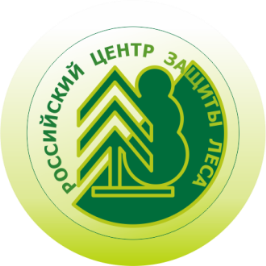 РОССИЙСКИЙ ЦЕНТР ЗАЩИТЫ ЛЕСА15 мая 2020 годаЛесопатологи оценили состояние насаждений мемориального комплекса «Защитникам Тулы»Специалисты Филиала ФБУ «Рослесозащита» - «ЦЗЛ Тульской области» провели мероприятие по оценке санитарного и лесопатологического состояния древесных насаждений, произрастающих около мемориального комплекса «Защитникам Тулы» в селе Высокое.С 30 сентября по 5 декабря 1941 года в этом месте располагался передний край обороны Тулы от немецко-фашистских захватчиков, в результате чего вторая танковая армия Гудериана не смогла взять город, сделав план гитлеровского командования по взятию Москвы неосуществимым. Против германской военной машины выступили не только регулярные части Красной армии, а также бойцы Тульского рабочего полка.В память о погибших воинах был создан данный мемориал и высажены молодые деревца. Прошло время, деревья выросли и теперь требуется систематически наблюдать за их санитарным состоянием, что и осуществляют инженеры-лесопатологи Центра защиты леса.В результате обследования было выявлено четыре аварийных дерева, у трех из них есть стволовые гнили у корня, наклон ствола и морозобоины. Кроме того, одно дерево поражено бактериальной водянкой. Оставшиеся насаждения находятся в удовлетворительном состоянии. В целях предупреждения несчастных случаев, угрожающих жизни людей, заключение о необходимости рубки аварийных деревьев передано в администрацию Тульской области.Отдел информационного взаимодействия по защите и воспроизводству лесов Федеральное бюджетное учреждение «Российский центр защиты леса»141207, Московская область, г. Пушкино, ул. Надсоновская, д. 13Тел. (495) 993 34 07, доб. 152 press@rcfh.ru рослесозащита.рф